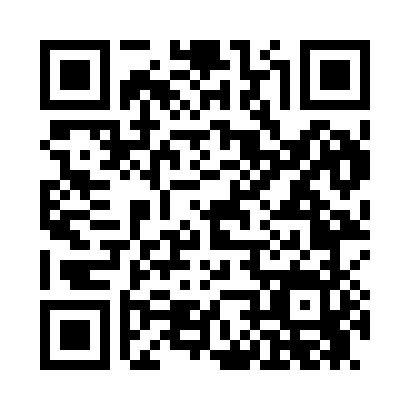 Prayer times for Ansel, California, USAMon 1 Jul 2024 - Wed 31 Jul 2024High Latitude Method: Angle Based RulePrayer Calculation Method: Islamic Society of North AmericaAsar Calculation Method: ShafiPrayer times provided by https://www.salahtimes.comDateDayFajrSunriseDhuhrAsrMaghribIsha1Mon4:185:4312:574:448:109:362Tue4:185:4312:574:448:109:353Wed4:195:4412:574:448:109:354Thu4:195:4412:574:448:109:355Fri4:205:4512:574:458:109:356Sat4:215:4512:584:458:109:347Sun4:215:4612:584:458:099:348Mon4:225:4612:584:458:099:339Tue4:235:4712:584:458:099:3310Wed4:245:4812:584:458:089:3211Thu4:245:4812:584:458:089:3212Fri4:255:4912:584:458:089:3113Sat4:265:4912:594:458:079:3114Sun4:275:5012:594:468:079:3015Mon4:285:5112:594:468:069:2916Tue4:295:5112:594:468:069:2917Wed4:295:5212:594:468:059:2818Thu4:305:5312:594:468:059:2719Fri4:315:5312:594:468:049:2620Sat4:325:5412:594:468:049:2521Sun4:335:5512:594:468:039:2522Mon4:345:5512:594:468:029:2423Tue4:355:5612:594:468:029:2324Wed4:365:5712:594:458:019:2225Thu4:375:5812:594:458:009:2126Fri4:385:5812:594:458:009:2027Sat4:395:5912:594:457:599:1928Sun4:406:0012:594:457:589:1829Mon4:416:0112:594:457:579:1730Tue4:426:0112:594:457:569:1631Wed4:436:0212:594:457:569:14